首都体育学院研究生指导教师信息（更新时间： 2024 年 3 月）姓名董宏  出生年月1987.011987.01所属教研室所属教研室体育工程教研室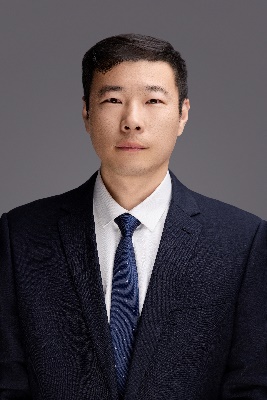 学历研究生学位博士博士职称、职务职称、职务副教授获导师资格时间获导师资格时间2020.07开始指导研究生时间开始指导研究生时间开始指导研究生时间开始指导研究生时间2021.08主要研究方向主要研究方向体质健康促进、体医融合、体育人工智能体质健康促进、体医融合、体育人工智能体质健康促进、体医融合、体育人工智能体质健康促进、体医融合、体育人工智能体质健康促进、体医融合、体育人工智能体质健康促进、体医融合、体育人工智能联系方式联系方式1881064997018810649970电子邮箱电子邮箱donghong@cupes.edu.cndonghong@cupes.edu.cn备注备注个人简介副教授，北京体育大学运动人体科学专业博士、苏州大学体育人文社会学专业博士后，台湾大学公共卫生学院访问学者，东吴体育智库特聘研究员。主要从事运动与健康促进（体质健康促进、体医融合）领域研究。近几年围绕体育锻炼促进体质健康机理，研制与健康风险因素密切相关的个性化体质健康运动处方、评价标准和自评估体系；依托运动风险评估理论，突破制定有效运动负荷的关键技术，提升运动的安全性、科学性与针对性。主要研究方向包括:（1）体医融合理论与实践（2）青少年体质健康促进（3）体育人工智能技术主持国家社科基金项目1项，江苏省高校哲学社科重大项目2项，江苏省教育规划课题1项，参与国家社科基金重大项目2项。在《体育科学》《北京体育大学学报》等期刊上发表CSSCI学术论文10余篇，撰写决策咨询报告5份，获市厅级领导肯定性批示1次，人大复印资料转载2篇。个人简介副教授，北京体育大学运动人体科学专业博士、苏州大学体育人文社会学专业博士后，台湾大学公共卫生学院访问学者，东吴体育智库特聘研究员。主要从事运动与健康促进（体质健康促进、体医融合）领域研究。近几年围绕体育锻炼促进体质健康机理，研制与健康风险因素密切相关的个性化体质健康运动处方、评价标准和自评估体系；依托运动风险评估理论，突破制定有效运动负荷的关键技术，提升运动的安全性、科学性与针对性。主要研究方向包括:（1）体医融合理论与实践（2）青少年体质健康促进（3）体育人工智能技术主持国家社科基金项目1项，江苏省高校哲学社科重大项目2项，江苏省教育规划课题1项，参与国家社科基金重大项目2项。在《体育科学》《北京体育大学学报》等期刊上发表CSSCI学术论文10余篇，撰写决策咨询报告5份，获市厅级领导肯定性批示1次，人大复印资料转载2篇。个人简介副教授，北京体育大学运动人体科学专业博士、苏州大学体育人文社会学专业博士后，台湾大学公共卫生学院访问学者，东吴体育智库特聘研究员。主要从事运动与健康促进（体质健康促进、体医融合）领域研究。近几年围绕体育锻炼促进体质健康机理，研制与健康风险因素密切相关的个性化体质健康运动处方、评价标准和自评估体系；依托运动风险评估理论，突破制定有效运动负荷的关键技术，提升运动的安全性、科学性与针对性。主要研究方向包括:（1）体医融合理论与实践（2）青少年体质健康促进（3）体育人工智能技术主持国家社科基金项目1项，江苏省高校哲学社科重大项目2项，江苏省教育规划课题1项，参与国家社科基金重大项目2项。在《体育科学》《北京体育大学学报》等期刊上发表CSSCI学术论文10余篇，撰写决策咨询报告5份，获市厅级领导肯定性批示1次，人大复印资料转载2篇。个人简介副教授，北京体育大学运动人体科学专业博士、苏州大学体育人文社会学专业博士后，台湾大学公共卫生学院访问学者，东吴体育智库特聘研究员。主要从事运动与健康促进（体质健康促进、体医融合）领域研究。近几年围绕体育锻炼促进体质健康机理，研制与健康风险因素密切相关的个性化体质健康运动处方、评价标准和自评估体系；依托运动风险评估理论，突破制定有效运动负荷的关键技术，提升运动的安全性、科学性与针对性。主要研究方向包括:（1）体医融合理论与实践（2）青少年体质健康促进（3）体育人工智能技术主持国家社科基金项目1项，江苏省高校哲学社科重大项目2项，江苏省教育规划课题1项，参与国家社科基金重大项目2项。在《体育科学》《北京体育大学学报》等期刊上发表CSSCI学术论文10余篇，撰写决策咨询报告5份，获市厅级领导肯定性批示1次，人大复印资料转载2篇。个人简介副教授，北京体育大学运动人体科学专业博士、苏州大学体育人文社会学专业博士后，台湾大学公共卫生学院访问学者，东吴体育智库特聘研究员。主要从事运动与健康促进（体质健康促进、体医融合）领域研究。近几年围绕体育锻炼促进体质健康机理，研制与健康风险因素密切相关的个性化体质健康运动处方、评价标准和自评估体系；依托运动风险评估理论，突破制定有效运动负荷的关键技术，提升运动的安全性、科学性与针对性。主要研究方向包括:（1）体医融合理论与实践（2）青少年体质健康促进（3）体育人工智能技术主持国家社科基金项目1项，江苏省高校哲学社科重大项目2项，江苏省教育规划课题1项，参与国家社科基金重大项目2项。在《体育科学》《北京体育大学学报》等期刊上发表CSSCI学术论文10余篇，撰写决策咨询报告5份，获市厅级领导肯定性批示1次，人大复印资料转载2篇。个人简介副教授，北京体育大学运动人体科学专业博士、苏州大学体育人文社会学专业博士后，台湾大学公共卫生学院访问学者，东吴体育智库特聘研究员。主要从事运动与健康促进（体质健康促进、体医融合）领域研究。近几年围绕体育锻炼促进体质健康机理，研制与健康风险因素密切相关的个性化体质健康运动处方、评价标准和自评估体系；依托运动风险评估理论，突破制定有效运动负荷的关键技术，提升运动的安全性、科学性与针对性。主要研究方向包括:（1）体医融合理论与实践（2）青少年体质健康促进（3）体育人工智能技术主持国家社科基金项目1项，江苏省高校哲学社科重大项目2项，江苏省教育规划课题1项，参与国家社科基金重大项目2项。在《体育科学》《北京体育大学学报》等期刊上发表CSSCI学术论文10余篇，撰写决策咨询报告5份，获市厅级领导肯定性批示1次，人大复印资料转载2篇。个人简介副教授，北京体育大学运动人体科学专业博士、苏州大学体育人文社会学专业博士后，台湾大学公共卫生学院访问学者，东吴体育智库特聘研究员。主要从事运动与健康促进（体质健康促进、体医融合）领域研究。近几年围绕体育锻炼促进体质健康机理，研制与健康风险因素密切相关的个性化体质健康运动处方、评价标准和自评估体系；依托运动风险评估理论，突破制定有效运动负荷的关键技术，提升运动的安全性、科学性与针对性。主要研究方向包括:（1）体医融合理论与实践（2）青少年体质健康促进（3）体育人工智能技术主持国家社科基金项目1项，江苏省高校哲学社科重大项目2项，江苏省教育规划课题1项，参与国家社科基金重大项目2项。在《体育科学》《北京体育大学学报》等期刊上发表CSSCI学术论文10余篇，撰写决策咨询报告5份，获市厅级领导肯定性批示1次，人大复印资料转载2篇。个人简介副教授，北京体育大学运动人体科学专业博士、苏州大学体育人文社会学专业博士后，台湾大学公共卫生学院访问学者，东吴体育智库特聘研究员。主要从事运动与健康促进（体质健康促进、体医融合）领域研究。近几年围绕体育锻炼促进体质健康机理，研制与健康风险因素密切相关的个性化体质健康运动处方、评价标准和自评估体系；依托运动风险评估理论，突破制定有效运动负荷的关键技术，提升运动的安全性、科学性与针对性。主要研究方向包括:（1）体医融合理论与实践（2）青少年体质健康促进（3）体育人工智能技术主持国家社科基金项目1项，江苏省高校哲学社科重大项目2项，江苏省教育规划课题1项，参与国家社科基金重大项目2项。在《体育科学》《北京体育大学学报》等期刊上发表CSSCI学术论文10余篇，撰写决策咨询报告5份，获市厅级领导肯定性批示1次，人大复印资料转载2篇。个人简介副教授，北京体育大学运动人体科学专业博士、苏州大学体育人文社会学专业博士后，台湾大学公共卫生学院访问学者，东吴体育智库特聘研究员。主要从事运动与健康促进（体质健康促进、体医融合）领域研究。近几年围绕体育锻炼促进体质健康机理，研制与健康风险因素密切相关的个性化体质健康运动处方、评价标准和自评估体系；依托运动风险评估理论，突破制定有效运动负荷的关键技术，提升运动的安全性、科学性与针对性。主要研究方向包括:（1）体医融合理论与实践（2）青少年体质健康促进（3）体育人工智能技术主持国家社科基金项目1项，江苏省高校哲学社科重大项目2项，江苏省教育规划课题1项，参与国家社科基金重大项目2项。在《体育科学》《北京体育大学学报》等期刊上发表CSSCI学术论文10余篇，撰写决策咨询报告5份，获市厅级领导肯定性批示1次，人大复印资料转载2篇。